О порядке осуществления в 2022 году муниципального контроля в Мариинско-Посадском районе Чувашской Республики.В соответствии c Федеральным законом от 8 марта 2022 г. N 46-ФЗ "О внесении изменений в отдельные законодательные акты Российской Федерации" администрация  Мариинско-Посадского района Чувашской Республики  п о с т а н о в л я е т:1. Установить,  что   в 2022 году плановые проверки в отношении юридических лиц, индивидуальных предпринимателей, отнесенных в соответствии со статьей 4 Федерального закона от 24 июля 2007 года N 209-ФЗ "О развитии малого и среднего предпринимательства в Российской Федерации" к субъектам малого предпринимательства, сведения о которых включены в единый реестр субъектов малого и среднего предпринимательства, не проводятся в период по 31 декабря 2022 года, за исключением:1) плановых проверок, проводимых в рамках видов государственного контроля (надзора), по которым установлены категории риска, классы (категории) опасности, а также критерии отнесения деятельности юридических лиц, индивидуальных предпринимателей и (или) используемых ими производственных объектов к определенной категории риска либо определенному классу (категории) опасности;2) плановых проверок юридических лиц, индивидуальных предпринимателей, осуществляющих виды деятельности, перечень которых устанавливается Правительством Российской Федерации в соответствии с частью 9 статьи 9 настоящего Федерального закона;3) плановых проверок юридических лиц, индивидуальных предпринимателей при наличии у органа государственного контроля (надзора), органа муниципального контроля информации о том, что в отношении указанных лиц ранее было вынесено вступившее в законную силу постановление о назначении административного наказания за совершение грубого нарушения, определенного в соответствии с Кодексом Российской Федерации об административных правонарушениях, или административного наказания в виде дисквалификации или административного приостановления деятельности либо принято решение о приостановлении и (или) аннулировании лицензии, выданной в соответствии с Федеральным законом от 4 мая 2011 года N 99-ФЗ "О лицензировании отдельных видов деятельности", и с даты окончания проведения проверки, по результатам которой вынесено такое постановление либо принято такое решение, прошло менее трех лет. При этом в ежегодном плане проведения плановых проверок помимо сведений, предусмотренных частью 4 статьи 9 настоящего Федерального закона, приводится информация об указанном постановлении или решении, дате их вступления в законную силу и дате окончания проведения проверки, по результатам которой вынесено такое постановление либо принято такое решение;4)  плановых проверок, проводимых по лицензируемым видам деятельности в отношении осуществляющих их юридических лиц, индивидуальных предпринимателей;5) плановых проверок, проводимых в рамках:а) федерального государственного надзора в области обеспечения радиационной безопасности;б) федерального государственного контроля за обеспечением защиты государственной тайны;в) внешнего контроля качества работы аудиторских организаций, определенных Федеральным законом от 30 декабря 2008 года N 307-ФЗ "Об аудиторской деятельности";г) федерального государственного надзора в области использования атомной энергии;д) федерального государственного пробирного надзора.2. Контроль за исполнением настоящего постановления возложить на отдел экономики и имущественных отношений администрации Мариинско-Посадского района Чувашской Республики.3. Настоящее постановление вступает в силу со дня его официального опубликования муниципальной газете «Посадский Вестник».И.о. главы  администрацииМариинско-Посадского района                                                                           С.В. МастьяновЧăваш  РеспубликинСĕнтĕрвăрри районĕн администрацийĕ Й Ы Ш Ă Н У№Сĕнтĕрвăрри  хули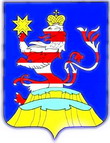 Чувашская  РеспубликаАдминистрацияМариинско-ПосадскогорайонаП О С Т А Н О В Л Е Н И Е25.05.2022   № 393г. Мариинский  Посад